Pedagogická fakulta Univerzity Jana Evangelisty Purkyně v Ústí nad Labem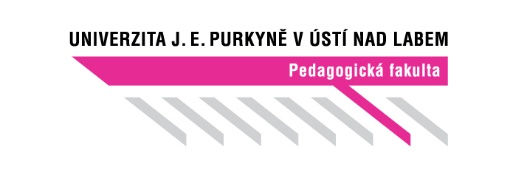 Novela směrnice děkana PF UJEP Ústí n. L. č. 2B/2016režim úhrad za mimořádné a nadstandardní administrativní úkony spojené se studiem NA PF UJEP – konkretizace pro PF UJEPTato novela směrnice konkretizuje příkaz rektora UJEP č. 4/2016 ze dne 1. 7. 2016 pro konkrétní podmínky na PF UJEP a stanoví podmínky a pravidla úhrad nákladů za mimořádné a nadstandardní úkony spojené se studiem ve všech formách studia na PF UJEP.Úhrada se realizuje v hotovosti do provozní pokladny PF (děkanát PF – místnost 209) nebo složenkou či bezhotovostně na bankovní účet UJEP vedený u ČSOB a. s. 260112295/0300:Variabilní symbol je tvořen následovně:3101  000X  RR		číselný kód PF		číselný kód tržby		rok, jehož se platba týkáX = číselný kód tržby za:1 = přijímací řízení2 = náhrady režijních nákladů za mimořádné a nadstandardní úkony3 = indexy4 = promoce5 = rigorózní řízení6 = ostatní poplatkySpecifický symbol je určen rodným číslem plátce bez čísla za lomítkem.Pokud nebudou platby opatřeny tímto variabilním a specifickým symbolem, budou účetně evidovány jako platby bez konkrétního určení, tj. jako mylné platby.Žadatel o mimořádný a nadstandardní administrativní úkon prokazuje zaplacení poplatku nejpozději před započetím vyřizování požadavku nebo před podáním žádosti.Sazby za jednotlivé úkony se řídí celouniverzitním předpisem (aktuálně příkazem rektora UJEP č. 2/2016).V odůvodněných případech může děkan fakulty na základě písemné žádosti rozhodnout o snížení náhrad za tyto úkony. V případě nejasnosti, zda se jedná o standardní či nadstandardní administrativní úkon, rozhoduje děkan fakulty.Tato technická novela směrnice nabývá účinnosti dne 1. 12. 2019, v celém rozsahu nahrazuje směrnici děkana PF 2A/2016 z 15. 4. 2016.V Ústí nad Labem dne 22. 11. 2019prof. PhDr. Jiří Škoda, Ph.D.děkan PF UJEP v Ústí n. L.Zpracoval: PhDr. Ing. Ivan Bertl, Ph.D.